APPLICATION FORM FOR MEMBERSHIP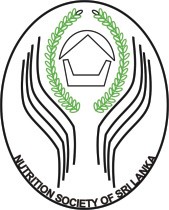 THE NUTRITION SOCIETY OF SRI LANKANo.466, Kotte Road, PitaKotte, 10100, Sri LankaTel:  077 7909663, 0777030558, 077 3402475Email: sl.nutritionsociety@gmail.com web: https://nutritionsocietyofsrilanka.orgFB: https://www.facebook.com/nutritionsocietyofsrilankaName with initials: Prof./Dr./Mr./Mrs./Miss. (Use Block Letters)Name in full: Date of birth(DD/MM/YYYY):	Age:							  	Gender :	Male	FemaleNIC Number:	Contact Details Office: 	Telephone: Residence:            Telephone: 	Email: Mobile No: Affiliation: Designation 	Professional Qualification/s: (BSc, MSc, MPhil, PhD and other post-graduate diploma etc. Please indicate only the completed degrees)Degree	Year	Field/Specialty	College/University..........................	........................	...............................	..............................................................	........................	................................	...............................................................	........................	...............................	.....................................Memberships of other professional bodies/ societies/ associations:.....................................................................................................................................................................................................................................................................................................................Which of the following best describes your areas of interest/expertise in nutrition?Chronic lifestyle diseasesCommunity and public health nutrition ObesityPregnancy and lactationChild health and nutritionGeriatric nutritionEnergy and macronutrient metabolismVitamins and mineralsClinical nutrition and metabolismNutrition education and behavior changeNutrigenomicsFood & agricultureSports and exercise Nutrition and dieteticsFood industry & nutraceuticalsOthers (specify)..........................................................................................................................Please select the membership category that you would like to applyMembership fee	Life member 				Rs.8,000.00	Annual member			Rs.2,500.00Undergraduate member		Rs.1,500.00NIC size colour photo:			*Should be the life members of the Nutrition Society of Sri LankaI have enclosed a cheque/money order/postal order/bank payment slip/online payment for                                                 Rs ........................................ in favor of The Nutrition Society of Sri Lanka as life/annual/undergraduate membership fee. I accept the rules and regulations in accordance with the constitution of the Nutrition Society. I understand that the council of The Nutrition Society of Sri Lanka has the right to reject or suspendmy membership. Bank details of NSSL: Bank of Ceylon Torrington Branch A/C No 2322540.............................................	                                                            ...........................................Date	                                                        SignaturePlease forward  your completed application with the receipt  of  membership payment  to sl.nutritionsociety@gmail.coma and copy to Joint Secretary  rsandamali@childfund.orgNameSignature12.Proposed by*Seconded by*..........................................................................................................................................................................................